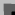 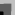 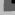 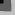 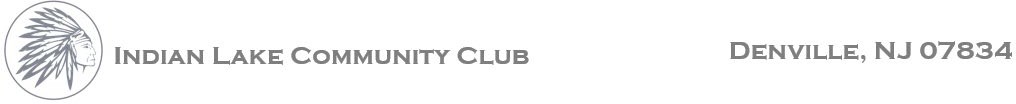 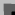 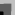 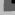 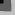 Dear ILCC Member:Thank you for choosing to rent the Indian Lake Community Clubhouse (ILCC) for your special event. In this document, you will find the ILCC Clubhouse, Rental Application, Bar Application and some other helpful information regarding rental of the clubhouse.Please note, that all rental requests are taken on a first come, first serve basis and the final decision regarding your request is subject to Board approval. Therefore, please ensure that your application is submitted at least 1 month prior to your event date.To see a listing of club availability, please visit our website at www.indianlakenj.com and refer to the community calendar on the events page. The calendar is updated on a weekly basis. Once you have determined your event date, please contact me at lynn12000@msn.com to confirm availability.  Afterward, please submit your application and deposit of $100 made payable to ILCC (I’ll let you know how to forward your deposit when we speak).On the day of your event, your remaining balance will be due along with a security deposit in the amount of $300. Please be sure to submit these two payments separately. Please be aware, if there were no damages incurred, your security deposit (check) will be destroyed.If you have any questions, please let me know.Sincerely,Lynn Vanderyajt ILCC Rental TrusteeIndian Lake Clubhouse Rentals Table of ContentsRental Agreement / Rental Rules & Regulations	2What is Included with your Clubhouse Rental	3Clubhouse Rental Pricing	4ILCC Clubhouse Rental Application	5ILCC Bar Information / Pricing	6ILCC Bar Rules & Regulations	7ILCC Bar Application	8Indian Lake Community Club Rental Agreement Rental Rules & RegulationsApplications for rental of the ILCC clubhouse are taken on a first come first serve basis. It must be submitted to the trustee in charge of rentals no later than the first of the month proceeding the month of the date requested.Rentals are for a 5-hour time period unless other arrangements are made with the Rental Trustee prior to the event.The ILCC clubhouse is available to its members only and their immediate family.It is required that a member of the Board of Trustee’s be present to safeguard both requesters membership privileges and the clubhouse facilities and property.Indian Lake Community Club is a not-for-profit organization and as such no rental shall be approved for purposes of privately benefiting another entity / person.The clubhouse is not available for reservation during the months of July and August.No alcohol is to be brought INTO or REMOVED from the clubhouse. Minors are NOT allowed to consume alcoholic beverages. No one is permitted behind the bar except for authorized personal.The clubhouse must be locked and the alarm on when the clubhouse is   un-occupied.A member is not able to rent the clubhouse on the behalf of a non-member of the ILCC community.The clubhouse key should not be handed off or left with anyone other than the person renting the clubhouse. The member making the request is responsible for all club property for the duration of the rental.In the event something gets broken during your party please notify the ILCC House Trustee, Jeff Bertram at bertram.jeff@gmail.com  as soon as possible.No children are permitted behind the stage curtain area, this also includes the stage door where the hall light control switches are located, as well as the stereo / speaker system.No furniture should be removed from the clubhouse. In addition, nothing should be taken out of the main closet except for the tables and chairs.This Indian Lake Clubhouse is part of “your community” – please be respectful 
of others who would like to enjoy the use of this property in the future!  
Thank you, we wish you all the best during your event!Decorations must be hung from the two cables provided across the ceiling. Nothing is to be hung on light fixtures or ceiling. Only tape is to be used to apply decorations to walls, please DO NOT staple or TACK anything to club property.Clean-up is included with the rental of the entire hall for adult parties, with the exception of the kitchen area. Cleaning of the kitchen area and stove is the responsibility of the renter.Please note that anything that is brought into the kitchen including refrigerator, must be removed upon commencement of the event.There are locks on the cabinets and drawers for a reason. Please respect the locks on the kitchen cabinets and do not attempt to tamper with the locks.For safety reasons no children are permitted in the kitchen area.For children’s parties there needs to be 1 adult chaperone for every 10 kids.Any prizes awarded to our members in regards to clubhouse rentals, are subject to the availability of the ILCC clubhouse, when not in use for a private or community event. In addition, any prizes awarded in regards to renting the ILCC clubhouse are non- transferable, not redeemable for cash, and expire within 1-year of date of issue. In addition, certificates of this nature cannot be redeemed for use of a 2-day rental (wedding). Prizes that are awarded are for current standing members for a 1-day rental and are subject to Board Approval.What is included with your rental: 220 max capacityFull kitchen with walk in refrigeratorPro STOVE / ovenBar area / tables/ chairs/ buffet tableIce machineThe Club Room use including couches and tablesHall and stage areaMicrowave22 Rectangular (6x4) tables & 20 Round (60”) tables10 black high-top tables 24 inches round with stools227 padded, metal folding chairsInside garbage cans / bagsClean-up and breaking down of tables and chairs following your eventRental Pricing & Rental Options:Entire Hall: $375.005-hour rental. Full kitchen with walk in fridge; stove & oven, bar area, ice maker, microwave, rectangular & round tables, folding chairs, inside garbage cans/bags, the Club Room w/couches and coffee tables, and hall w/stage area. Clean-up following your event and breaking down of tables and chairs is also included with your rental. However, please note that cleaning of the kitchen including the stove is the responsibility of the renter.Monday through Thursday: $2504-hour rental. Full kitchen with walk-in fridge, stove and oven, bar area, ice maker, microwave, rectangular and round tables, folding chairs, inside garbage cans/bags, the club room with couches and coffee tables, and hall with stage area. Clean-up following your event and breaking down of tables and chairs is also included with your rental. However, please note that cleaning of the kitchen including the stove is the responsibility of the renter.Hall Area: $100Hall w/stage area is only offered for children’s parties (up to 12 years of age) with adult chaperones, Monday – Thursday. Clean-up is required by the member and not included with this rental.Lakeside Lounge: $125Along with your rental of the entire club, you can have this beautiful, relaxing, lake view room with two sitting areas, for your quests to enjoy during the entire party . The Lakeside lounge is only offered for full clubhouse rentals as an add on to your party. An additional deposit will be kept when utilizing this add on. Wedding + Lakeside Lounge: $1,500Includes: 2-day Rental. Full kitchen with walk-in fridge; stove and oven, bar area, ice maker, microwave, rectangular & round tables, folding chairs, inside garbage cans/bags, the Club Room w/couches and coffee tables, and hall w/stage area. Clean-up following your event and breaking down of tables and chairs is also included with your rental. However please note that cleaning of the kitchen including the stove is the responsibility of the renter.EXTRAS: If you wish your guests to utilize the lake during your event please contact Dan Sforza, Membership Trustee at ILCCMembership@gmail.com to purchase a guest card which is subject to an additional fee.Deposit & Security: A $100 deposit is required at the time the application is submitted in order to secure the desired date. The balance is due at the time of the rental, along with a separate$300 security check that will be destroyed after inspection of the clubhouse.Indian Lake Community Clubhouse Rental ApplicationMember Information:Name of member making this request:   	Relationship of person making this request for:  	(mother, brother, daughter, husband, parent, self) Member Address: __________________________________________________________________Phone: (HOME): 	________ (CELL)_ 	_________________________Email: _ 	In case of an emergency contact:   	Date of event: (full date including year): _________________________________________________Type of event: _____________________________________________________________________Time requested: From: 	_   To: _ 	Estimated number of people to attend:	(220 max)Name of Trustee to be present:   	(If you are unable to secure one on your own, we can appoint someone for you)  	Do you require bar services? Yes or No (please circle one)Request to utilize the Lakeside Lounge & incur the additional fee: Yes              NoIf yes, refer to Bar Application on the following page. Please read through the ILCC Rental Packet for additional information (tables, chairs, kitchen, drink prices, etc.).• • • • • • • • • • • •I hereby have read, understand and agree to the rules and regulations governing the rental of ILCC property and forfeit deposit upon cancellation of this engagement and negligence of this agreement.Member Signature: 	Date: _______________________________ILCC Bar GuideDrink Prices:Beer	 $	3 - 4Premium Beer, 16 oz 	$	6House Wine (Merlot and Pinot Grigio)	$	4Premium Wine 	$	5Mixed Drinks	$	5Specialty Drinks	$	6Please note: Prices are subject to change without notice.Indian Lake Community Club Bar Rules & RegulationsThe cost per bartender is $100.  For 80 drinking guests or less, one (1) bartender is required.  For over 80 guests, two (2) bartenders are required.As a reminder, no outside alcohol is allowed to be brought into the clubhouse.Payment is due to the bartender at the conclusion of your event.We request that patrons set up their own soft drink table.If you have any special requests for the evening of your event, notification must be given to the bar trustee prior to your eventParties with teenagers or young adults under the age of 21 - it is your responsibility to monitor your event for underage drinking. Underage drinking is against the law and is not permitted on the ILCC grounds.If you have any questions regarding bar services, please contact Paul Rankin, Bar Trustee at 201-240-9456 or ILCCPaul@yahoo.com.Indian Lake Community Club
Bar ApplicationIf you are requesting Bar Services, this application must be completed as well in addition to the 
ILCC Rental application.ILCC Member name: 	_ 	Phone: (HOME): 	_ (CELL): 	_ 	_Email: 	_ In case of an emergency contact: _ 	Date of event: (full date) _ 	_ 	Type of event: 	_ 	_ 	Time requested for bar services:  From: _    _ 	_ To: _ 	_Estimated number of drinking adults: 	____Bar Options Available (please check one)Cash Bar: Guests pay for each of their drinks, as they order.Open Bar: Bartender will ring all drinks and the tab will be paid at the end of the rental.Hybrid Option 1: Beer and wine to be put on a tab and be paid at the end of the rental. Liquor paid for by each guest as they order.Hybrid Option 2: Open bar for a certain period of time or certain dollar amount.  After that point, guest will have a cash bar and pay for each drink as they order.  Please confirm with the bartender before the start of the rental to indicate the dollar amount or time period.For price information please refer to the Bar Information Guide in the Clubhouse Rental Packet. TRUSTEE NOTES: